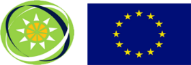 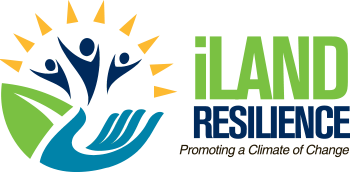 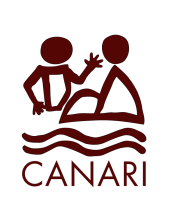 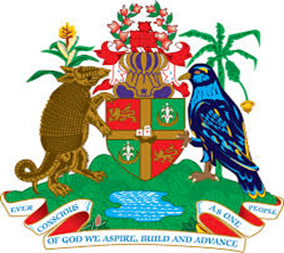 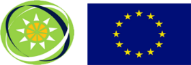 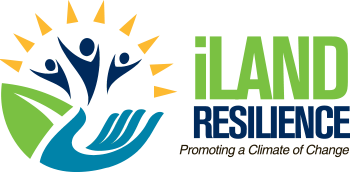 Rapid assessment of the implementation of the Grenada National Forest Policy and Strategic Plan (1999)
 Introduction 
The Caribbean Natural Resources Institute (CANARI) is implementing a technical assistance component of the OECS-GCCA iLAND Resilience project, specifically developing the following environmental frameworks for Grenada: •  Revised National Forest Policy and Strategic Plan •  Revised Protected Area, Forest and Wildlife Act and supporting RegulationsThe core consultation process includes two national workshops. The first was held in December 2017 and the second is tentatively scheduled for June of 2018. At the first national workshop stakeholders called for more widespread consultations to inform the development of the deliverables.  Further, stakeholders indicated that the development of the new policy required an analysis of the degree of implementation of the past policy.  It is understood that a formal evaluation of the degree of implementation of the 1999 National Forest Policy and Strategic Plan has not been done but that a number of national and regional project and programme activities have advanced objectives under the 1999 National Forest Policy.While resources and timing will not permit a detailed formal evaluation under this policy, this rapid assessment seeks to produce a very rough synopsis to help guide the development of the new policy.  The rapid assessment will be administered to in-country project leads, selected persons who attended the first consultation and other key personnel identified by the project leads.Section 1Please fill out the table belowSection 2:  Rapid assessment Please fill out the tables below to the best of your ability, ignoring sections that are not applicable to your work or for which you do not have information. You are free to include website links and send relevant documents if you wish. Name of person filling out survey
 Email Address Organisation:BiodiversityBiodiversityBiodiversityBiodiversityBiodiversityBiodiversityDesired outcome stated in National Forest Policy (1999)Donor funded or Gov’t funded, or CSO or private sector implemented programmes or activities which contributed to this outcome (2000-2010) (Description of initiative and results. Both national and regional initiatives) Donor funded or Gov’t funded, or CSO or private sector implemented programmes or activities which contributed to this outcome 
(2010-2018) (Description initiative and results. Both regional and national initiatives)Your rating of progress for desired policy outcome (2000-2018) (Rate from 1-10, 1=low progress,10= high progress) Comments on progress welcome as well. Your recommendations for future activities or aspects to add to the revised policy to help further progress on this outcome. Additional comments, thoughts, suggestions. a) maintain representative samples of all forest ecosystems 	b) protect all species which are important because of their endemicity, rarity or valuec) establish and maintain a base of knowledge on Grenada’s biodiversityd) build awareness and appreciation of biodiversity and its importanceBiodiversityBiodiversityBiodiversityBiodiversityBiodiversityBiodiversityBiodiversityDesired outcome stated in National Forest Policy (1999)Donor funded or Gov’t funded, or CSO or private sector implemented programmes or activities which contributed to this outcome (2000-2010) (Description of initiative and results. Both national and regional initiatives) Donor funded or Gov’t funded, or CSO or private sector implemented programmes or activities which contributed to this outcome (2000-2010) (Description of initiative and results. Both national and regional initiatives) Donor funded or Gov’t funded, or CSO or private sector implemented programmes or activities which contributed to this outcome 
(2010-2018) (Description of initiative and results. Both regional and national initiatives)Your rating of progress for desired policy outcome (2000-2018) (Rate from 1-10, 1=low progress 10= high progress) Comments on progress welcome as well. Your recommendations for future activities or aspects to add to the revised policy to help further progress on this outcome. Additional comments, thoughts, suggestions. e) promote sustainable use of genetic resources for social, spiritual and economic benefitse) promote sustainable use of genetic resources for social, spiritual and economic benefitsf) build the capacity of Grenadian institutions to participate in conservation and management of the country’s biodiversityf) build the capacity of Grenadian institutions to participate in conservation and management of the country’s biodiversityg) create incentives and other mechanisms to encourage conservation of privately-owned forestsg) create incentives and other mechanisms to encourage conservation of privately-owned forestsBiodiversityBiodiversityBiodiversityBiodiversityBiodiversityBiodiversityDesired outcome stated in National Forest Policy (1999)Donor funded or Gov’t funded, or CSO or private sector implemented programmes or activities which contributed to this outcome (2000-2010) (Description of initiative and results. Both national and regional initiatives) Donor funded or Gov’t funded, or CSO or private sector implemented programmes or activities which contributed to this outcome (2010-2018) (Description of initiative and results. Both regional and national initiatives)Your rating of progress for desired policy outcome (2000-2018) (Rate from 1-10, 1=low progress 10=high progress) Comments on progress welcome as well. Your recommendations for future activities or aspects to add to the revised policy to help further progress on this outcome. Additional comments, thoughts, suggestions. h) encourage participation of government and community stakeholders in programmes for biodiversity conservationi) minimise conversion of natural forest into plantations, particularly in upland areasj) minimise and control all burning and wild fires in forest areasMangrovesMangrovesMangrovesMangrovesMangrovesMangrovesDesired outcome stated in National Forest Policy (1999)Donor funded or Gov’t funded, or CSO or private sector implemented programmes or activities which contributed to this outcome (2000-2010) (Description of initiative and results. Both national and regional initiatives) Donor funded or Gov’t funded, or CSO or private sector implemented programmes or activities which contributed to this outcome 
(2010-2018) (Description of initiative and results. Both regional and national initiatives)Your rating of progress of desired policy outcome (2000-2018) (Rate from 1-10, 1=low progress 10= high progress) Comments on progress welcome. Your recommendations for future activities or aspects to add to the revised policy to help further progress on this outcome. Additional comments, thoughts, suggestions. a) develop a positive perception of mangrovesb) promote sustainable uses of mangroves c) develop and establish a structured collaborative management system with clearly defined roles and responsibilitiesd) develop legislation to control the use of mangroves for contractual agreements between owners, users and governmentNon-Timber Forest ProductsNon-Timber Forest ProductsNon-Timber Forest ProductsNon-Timber Forest ProductsNon-Timber Forest ProductsNon-Timber Forest ProductsDesired outcome stated in National Forest Policy (1999)Donor funded or Gov’t funded, or CSO or private sector implemented programmes or activities which contributed to this outcome (2000-2010) (Description of initiative and results. Both national and regional initiatives) Donor funded or Gov’t funded, or CSO or private sector implemented programmes or activities which contributed to this outcome 
(2010-2018) (Description of initiative and results. Both regional and national initiatives)Your rating of progress of desired policy outcome (2000-2018) (Rate from 1-10, 1=low progress 10= high progress) Comments on progress welcome. Your recommendations for future activities or aspects to add to the revised policy to help further progress on this outcome. Additional comments, thoughts, suggestions. a) promote the incorporation of non-timber forest product management in all forest areasb) establish collaborative management arrangements between users and owners, where appropriatec) conduct research into the traditional, modern and potential uses of non-timber forest productsd)  increase the supply of raw materials for arts and craftRecreation and EcotourismRecreation and EcotourismRecreation and EcotourismRecreation and EcotourismRecreation and EcotourismRecreation and EcotourismDesired outcome stated in National Forest Policy (1999)Donor funded or Gov’t funded, or CSO or private sector implemented programmes or activities which contributed to this outcome (2000-2010) (Description of initiative and results. Both national and regional initiatives) Donor funded or Gov’t funded, or CSO or private sector implemented programmes or activities which contributed to this outcome 
(2010-2018) (Description of initiative and results. Both regional and national initiatives)Your rating of progress of desired policy outcome (2000-2018) (Rate from 1-10, 1=low progress 10= high progress) Comments on progress welcome. Your recommendations for future activities or aspects to add to the revised policy to help further progress on this outcome. Additional comments, thoughts, suggestions. a) provide opportunities for forest-based recreationb) enhance and diversify the nation’s tourism productc) bring social and economic benefits to communities located near forest areasRecreation and EcotourismRecreation and EcotourismRecreation and EcotourismRecreation and EcotourismRecreation and EcotourismRecreation and EcotourismDesired outcome stated in National Forest Policy (1999)Donor funded or Gov’t funded, or CSO or private sector implemented programmes or activities which contributed to this outcome (2000-2010) (Description of initiative and results. Both national and regional initiatives) Donor funded or Gov’t funded, or CSO or private sector implemented programmes or activities which contributed to this outcome 
(2010-2018) (Description of initiative and results. Both regional and national initiatives)Your rating of progress of desired policy outcome (2000-2018) (Rate from 1-10, 1=low progress 10= high progress) Comments on progress welcome. Your recommendations for future activities or aspects to add to the revised policy to help further progress on this outcome. Additional comments, thoughts, suggestions. d) minimise negative impacts of recreational and touristic uses on the foreste) involve communities in the development and management of eco-tourism sitesf) review institutional arrangements for the management of protected forest areas to ensure that it is integrated, effective and efficient.Timber Production Timber Production Timber Production Timber Production Timber Production Timber Production Desired outcome stated in National Forest Policy (1999)Donor funded or Gov’t funded, or CSO or private sector implemented programmes or activities which contributed to this outcome (2000-2010) (Description of initiative and results. Both national and regional initiatives) Donor funded or Gov’t funded, or CSO or private sector implemented programmes or activities which contributed to this outcome 
(2010-2018) (Description of initiative and results. Both regional and national initiatives)Your rating of progress of desired policy outcome (2000-2018) (Rate from 1-10, 1=low progress 10= high progress) Comments on progress welcome. Your recommendations for future activities or aspects to add to the revised policy to help further progress on this outcome. Additional comments, thoughts, suggestions. rationalise the production of timbermeet the local demand for high-value hard wood for the furniture industrydevelop and use a Code of Practice for all timber harvesting and extraction on State land Tree PlantingTree PlantingTree PlantingTree PlantingTree PlantingTree PlantingDesired outcome stated in National Forest Policy (1999)Donor funded or Gov’t funded, or CSO or private sector implemented programmes or activities which contributed to this outcome (2000-2010) (Description of initiative and results. Both national and regional initiatives) Donor funded or Gov’t funded, or CSO or private sector implemented programmes or activities which contributed to this outcome 
(2010-2018) (Description of initiative and results. Both regional and national initiatives)Your rating of progress of desired policy outcome (2000-2018) (Rate from 1-10, 1=low progress 10= high progress) Comments on progress welcome. Your recommendations for future activities or aspects to add to the revised policy to help further progress on this outcome. Additional comments, thoughts, suggestions. a) encourage tree planting to reduce soil erosion, improve soil fertility, beautify and enhance the environment, provide timber and other products and maintain biodiversityb) develop programmes to encourage stakeholders (e.g. schools and other community groups / organisations) in tree planting in urban and rural areasc) create incentives for tree planting on private landsWatershed ManagementWatershed ManagementWatershed ManagementWatershed ManagementWatershed ManagementWatershed ManagementDesired outcome stated in National Forest Policy (1999)Donor funded or Gov’t funded, or CSO or private sector implemented programmes or activities which contributed to this outcome (2000-2010) (Description of initiative and results. Both national and regional initiatives) Donor funded or Gov’t funded, or CSO or private sector implemented programmes or activities which contributed to this outcome 
(2010-2018) (Description of initiative and results. Both regional and national initiatives)Your rating of progress of desired policy outcome (2000-2018) (Rate from 1-10, 1=low progress 10= high progress) Comments on progress welcome. Your recommendations for future activities or aspects to add to the revised policy to help further progress on this outcome. Additional comments, thoughts, suggestions. a) adopt an integrated approach to watershed management, with appropriate institutional arrangementsb)conserve all ground and surface water resources and protect from pollution and depletionc)maximise soil cover and prevent deforestation, as far as possible, in all watershed areasWatershed ManagementWatershed ManagementWatershed ManagementWatershed ManagementWatershed ManagementWatershed ManagementDesired outcome stated in National Forest Policy (1999)Donor funded or Gov’t funded, or CSO or private sector implemented programmes or activities which contributed to this outcome (2000-2010) (Description of initiative and results. Both national and regional initiatives) Donor funded or Gov’t funded, or CSO or private sector implemented programmes or activities which contributed to this outcome 
(2010-2018) (Description of initiative and results. Both regional and national initiatives)Your rating of progress of desired policy outcome (2000-2018) (Rate from 1-10, 1=low progress 10= high progress) Comments on progress welcome. Your recommendations for future activities or aspects to add to the revised policy to help further progress on this outcome. Additional comments, thoughts, suggestions. d)minimise soil erosion and sedimentation, particularly for the benefit of aquatic species and ecosystems (both freshwater and marine)e) control infra-structural development and improve farming practices in catchment areasf) develop incentives for proper watershed management practicesg) identify and recommend alternatives for activities detrimental to watershedsWildlife ManagementWildlife ManagementWildlife ManagementWildlife ManagementWildlife ManagementWildlife ManagementDesired outcome stated in National Forest Policy (1999)Donor funded or Gov’t funded, or CSO or private sector implemented programmes or activities which contributed to this outcome (2000-2010) (Description of initiative and results. Both national and regional initiatives) Donor funded or Gov’t funded, or CSO or private sector implemented programmes or activities which contributed to this outcome 
(2010-2018) (Description of initiative and results. Both regional and national initiatives)Your rating of progress of desired policy outcome (2000-2018) (Rate from 1-10, 1=low progress 10= high progress) Comments on progress welcome. Your recommendations for future activities or aspects to add to the revised policy to help further progress on this outcome. Additional comments, thoughts, suggestions. a) conserve wildlife for the benefit of public education, hunting, recreation and biodiversityb) limit the negative impacts of wildlife on agriculturec )conduct research on population dynamics of important wildlife speciesd) develop effective systems to control hunting and the sale of wild meatCarriacou and Petit Martinique MattersCarriacou and Petit Martinique MattersCarriacou and Petit Martinique MattersCarriacou and Petit Martinique MattersCarriacou and Petit Martinique MattersCarriacou and Petit Martinique MattersDesired outcome stated in National Forest Policy (1999)Donor funded or Gov’t funded, or CSO or private sector implemented programmes or activities which contributed to this outcome (2000-2010) (Description of initiative and results. Both national and regional initiatives) Donor funded or Gov’t funded, or CSO or private sector implemented programmes or activities which contributed to this outcome 
(2010-2018) (Description of initiative and results. Both regional and national initiatives)Your rating of progress of desired policy outcome (2000-2018) (Rate from 1-10, 1=low progress 10= high progress) Comments on progress welcome. Your recommendations for future activities or aspects to add to the revised policy to help further progress on this outcome. Additional comments, thoughts, suggestions. a) ensure that the specificity of Carriacou and Petit Martinique is taken into account in the implementation of all aspects of this policyb) develop effective systems for the control of grazing and the movement of animalsGeneral Questions   on Policy ObjectivesGeneral Questions   on Policy ObjectivesGeneral Questions   on Policy ObjectivesPolicy objectives Overall assessment on progress of policy objectives in column 1 (Rate from 1-10) 
(1- low progress and 10 high progress) What factors have impeded progress?What activities, policy directions, resources are needed to help progress on this policy objective?a) conserve species, ecosystems, and genetic diversityb) optimise the contribution of forest resources to social and economic developmentc) maintain a positive relationship between the Grenadian people and their forest environmentd) 3maintain, enhance and restore the ability of forests to provide goods and services on a sustainable basis. General Questions  General Questions  Any trends with regards to overall forest cover to address in revised policy?Any trends with regards to overall forest health?Any forest type requiring special attention?Any trends with regards to Non  Timber Forest Products (NTFP) to note for the policy e.g. is the use increasing or decreasing?Any aspects of private sector  current or desired future involvement or engagement in forestry to note or highlight in the policy?Any aspects of civil society current or desired future involvement or engagement in forestry to note or highlight in the policy?Any other points to hightlight?